ΑΝΑΚΟΙΝΟΠΟΙΗΣΙΣ ΕΙΣ ΤΟ ΟΡΘΟΝΤρίτη, 12 Ἰουλίου 2022 Τήν Διαρκῆ  Ἱεράν Σύνοδον τῆς Ἐκκλησίας τῆς Ἑλλάδος Ἰω. Γενναδίου, 14115 21 ΑΘΗΝΑΣΜ Η Ν Υ Σ Ι ΣΜακαριώτατε Ἅγιε Πρόεδρε, Σεβασμιώτατοι Ἅγιοι Σύνεδροι,Δυσπερίγραπτος εἶναι ὁ πόνος, ὁ ὁποῖος κυριαρχεῖ εἰς τήν ταλαίπω-ρον ψυχήν μου, ἔπειτα ἀπό τήν εἴδησιν, ὅτι ὁ Σεβασμιώτατος Ἀρχιεπί-σκοπος Ἀμερικῆς  κ.κ. Ἐλπιδοφόρος μόλις πρό δύο ἡμερῶν «ἔκανε την πρώτη βάπτιση υιοθετημένων παιδιῶν gay ζευγαριοῦ στη Αθήνα» (βλ. ὑπ’ ὰριθμ. 1 καί 2 ἐπισυναπτόμενα ἔγγραφα) εἰς τόν ἱερόν Ναόν «Παναγίας Φανερωμένης» τῆς Βουλιαγμένης! Λεπτομερείας περί τῆς προδοτικῆς ταύτης πράξεως θά εὕρετε εἰς τό ἐπισυναπτόμενον 3ον ἔγγρα-φον, τό ὁποῖον δημοσιεύεται εἰς τήν ἱστοσελίδα «www.protothema.gr» καί ἔχει τίτλον: «Ο Ευάγγελος Μπούσης καί ο σύζυγός του Πίτερ Ντούντας βάφτισαν .....τα παιδιά τους στη Βουλιαγμένη».  Ἐπειδή διά τῆς πράξεως ταύτης  ἀνερυθριάστως καταπατεῖται ἡ Ὀρθόδοξος Διδασκαλία καί Παράδοσις, νομοθετεῖται δέ καί ἀμνηστεύεται ἡ πορνεία, δηλ. ἡ παράνομος συζυγική ἕνωσις δύο προσώπων τοῦ αὐτοῦ φύλου, διά τόν λόγον αὐτόν   καταμηνύω καίΚΑΤΑΓΓΕΛΛΩ ἐνώπιον Ὑμῶντόν Σεβασμιώτατον Ἀρχιεπίσκοπον Ἀμερικῆς κ.κ. Ἐλπιδοφόρονα) ἐπί προδοσίᾳ τῆς ἀμωμήτου ἡμῶν Πίστεως, β) ἐπί καταπατήσει τῶν Ἱερῶν Κανόνων, καί γ) ἐπί σκανδαλισμῷ  τῆς συνειδήσεως τῶν πιστῶν τῆς Ἐκκλησίας τέκνωνκαί παρακαλῶ διά τά καθ’ Ὑμᾶς.α) Ἡ πρᾶξις του, ἐμμέσως πλήν σαφῶς, νομιμοποιεῖ τήν πορνείαν καί τήν συμβίωσιν δύο προσώπων τοῦ ἰδίου φύλου, τοῦθ’ ὅπερ ὁ Νομο-θέτης Θεός κατεδίκασε διά τοῦ ἐξ Οὐρανοῦ πεμφθέντος πυρός, διά τοῦ ὁποίου καί κατέκαυσε τά Σόδομα καί τά Γόμορρα! Εἶναι γνωστόν ἤδη τό Παγκόσμιον Κίνημα τῶν ΛΟΑΤΚΙ, ἤτοι τῶν Ὁμοφυλοφίλων! Ἀκόμη καί ἡ Νομοθετοῦσα κοσμική Ἐξουσία, ἡ Πολιτεία, δέν ἔχει εἰσέτι νομοθετήσει τήν υἱοθεσίαν τέκνων ἐκ μέρους τῶν Gays! Εἰς τήν πρός τόν οἰκεῖον Ἱεράρχην σχετικήν ἐπιστολήν του ὁ Σεβ. Ἀμερικῆς αἰτεῖται τήν εὐλογίαν τοῦ Σεβ. Γλυφάδος κ. Ἀντωνίου καί ἀναφέρει ἐπί λέξει τά ἑξῆς:  «.....ὅπως τελέσω  τήν βάπτισιν τῶν δύο τέκνων τῆς ἐκ  Σικάγου ὁρμωμένης ὁμογενειακῆς οἰκογενείας  Μπούση»!!!! (βλ. Ἐφημερίδα Espresso», 13.07.2022, σελ. 5). Ἄρα διά τῆς χρήσεως τοῦ ὅρου «οἰκογένεια Μπούση», ὁ Σεβ. κ. Ἐλπιδοφορος ἐμμέ-σως πλήν σαφῶς ἀναγνωρίζει καί νομιμοποιεῖ τήν ἀναίσχυντον καί ἀφύ-σικον συζυγικήν σχέσιν  καί τήν παρά φύσιν  σαρκικήν μῖξιν  δύο προσώπων τοῦ αὐτοῦ φύλου, σχέσιν τήν ὁποίαν ὁ Δημιουργός Θεός κατεδίκασεν ἀπεριφράστως!  Ὥστε, λοιπόν, ὁ Σεβ. Ἀμερικῆς κ.κ. Ἐλπιδοφόρος καί διά τῆς ὡς ἄνω ἐπιστολῆς του, κυρίωε δέ διά τῆς συμμετοχῆς του εἰς τό ἱερόν Μυστήριον τοῦ Βαπτίσματος δύο υἱοθετημένων βρεφῶν ὑπό «ζεύγους» ὁμοφυλοφί-λων, τῶν συγκροτούντων τήν «οἰκογένειαν Μπούση», κατεπάτησε καί τόν θεῖον Νόμον καί τό ἀνθρώπινον Δίκαιον!β) Διά τῆς ἀποδοχῆς ὡς ἀναδόχων εἰς τήν Βάπτισιν ὀκτώ προσώπων, μεταξύ τῶν ὁποίων συμπεριλαμβάνονται καί δύο τοὐλάχιστον ἑτεροδόξοι γυναῖκες, ἤτοι ἡ κυρία Εὐγενία Νιάρχου καί ἡ κυρία Bianca Bartolini, ὁ Σεβ. κ. Ἐλπιδοφόρος ὄχι μόνον κατεπάτησε καί κατεφρόνησε τούς Ἱερούς Κανόνας τῆς Ὀρθοδόξου ἡμῶν Ἐκκλησίας, ἀλλά καί ΕΝΕΠΑΙΞΕΝ ΤΟΝ ΘΕΟΝ, καθ’ ὅσον αἱ ὡς ἄνω δύο Ἀνάδοχοι, μή ἀνήκουσαι είς τήν Ὀρθό-δοξον Ἐκκλησίαν,  ΔΕΝ ΕΞΕΦΩΝΗΣΑΝ ΤΟ ΣΥΜΒΟΛΟΝ ΤΗΣ ΠΙΣΤΕΩΣ ΤΩΝ ΟΡΘΟΔΟΞΩΝ, διότι ἡ μία ἐξ αὐτῶν τυγχάνει Ρωμαιοκαθολική καί ἡ ἑτέρα Προτεστάντισσα!!!! Ὅθεν πρέπει νά δικασθῇ καί ἐπί καταφρονήσει τῶν Ἱερῶν Κανόνων τῆς Ὀρθοδοξίας μας.γ) Τέλος, ἡ ἀσύνετος αὕτη συμπεριφορά τοῦ Σεβ. Ἀρχιεπισκόπου κ. Ἐλπιδοφόρου συνετάραξε τό πλήρωμα τῆς Ὀρθοδόξου ἡμῶν Ἐκκλησίας καί τό κατεσκανδάλισε, καθ’ ὅσον ἡ ἀνίερος αὕτη ἐνέργειά του ἔλαβε μεγάλην δημοσιότητα τόσον εἰς τόν ἡμερήσιον Τύπον, ὅσον καί εἰς τά Διαδικτυακά Μέσα Ἐνημερώσεως.   Διά τόν λόγον αὐτόν πρέπει νά δικασθῆ οὗτος καί ἐπί σκανδαλισμῶ τῆς συνειδήσεως τῶν πιστῶν τῆς Ἐκκλησίας τέκνων. Μάρτυρας προτείνω:Τόν Σεβ. Μητροπολίτην Πειραιῶς  κ.κ. Σεραφείμ,Τόν Σεβ. Μητροπολίτην Γλυφάδος κ.κ. Ἀντώνιον, καί 3) Τόν Δημοσιογράφον κ. Νικόλαον Σταματάκην, ἀρθρογράφον τῆς  της Ἐφημερίδος  «’Ορθόδοξος Τύπος». (Βλ. κύριον ἄρθρον  εἰς τό ὑπ’ἀριθμ. 2409 φ. τῆς 15.07.2022 μέ τίτλον:«Ο ΑΡΧ. ΕΛΠΙΔΟΦΟΡΟΣ ΕΝΟΜΙΜΟ-ΠΟΙΗΣΕ ΤΟΥΣ “ΓΑΜΟΥΣ“ ΟΜΟΦΥΛΟΦΙΛΩΝ!»).	Ὅθεν ταῦτα καταγγέλλοντες πρός Ὑμᾶς, παρακαλοῦμεν διά τά καθ’ Ὑμᾶς. Ἐπί δέ τούτοις, διατελοῦμεν                              Ἐλάχιστος ἐν Χριστῷ Ἀδελφός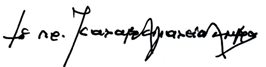 + Ο πρ. Καλαβρύτων καί Αἰγιαλείας ἈμβρόσιοςΣυνημμένως ἐπισυνάπτονται τά ὑπ’ἀριθμ. 1, 2 καί 3 ἔγγραφα. 